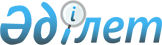 О внесений изменений в решение районного маслихата от 5 марта 2014 года № 19/129 "Об утверждении регламента Тупкараганского районного маслихата пятого созыва"
					
			Утративший силу
			
			
		
					Решение Тупкараганского районного маслихата Мангистауской области от 25 марта 2016 года № 1/7. Зарегистрировано Департаментом юстиции Мангистауской области от 05 мая 2016 года № 3039. Утратило силу решением Тупкараганского районного маслихата Мангистауской области от 8 ноября 2019 года № 34/274
      Сноска. Утратило силу решением Тупкараганского районного маслихата Мангистауской области от 08.11.2019 № 34/274 (вводится в действие по истечении десяти календарных дней после дня его первого официального опубликования).

      Примечание РЦПИ.

      В тексте документа сохранена пунктуация и орфография оригинала.
      В соответствии со статьей 9 Закона Республики Казахстан от 23 января 2001 года "О местном государственном управлении и самоуправлении в Республике Казахстан", Тупкараганский районный маслихат РЕШИЛ:
      1. Внести в решение районного маслихата от 5 марта 2014 года № 19/129 "Об утверждении регламента Тупкараганского районного маслихата пятого созыва" (зарегистрировано в Реестре государственной регистрации нормативных правовых актов за № 2391, опубликовано в информационно – правовой системе "Әділет" от 17 апреля 2014 года) следующие изменения:
      заголовок указанного решения изложить в новой редакции:
      "Об утверждении регламента Тупкараганского районного маслихата шестого созыва";
      пункт 1 указанного решения изложить в новой редакции:
      "Утвердить прилагаемый регламент Тупкараганского районного маслихата шестого созыва";
      в пункт 2 внесено изменение на государственном языке, текст на русском языке не изменяется.
      2. Руководителю аппарата Тупкараганского районного маслихата ( Избен А.) обеспечить государственную регистрацию настоящего решения в органах юстиции, его официальное опубликование в информационно-правовой системе "Әділет" и в средствах массовой информации.
      3. Контроль за исполнением настоящего решения возложить на секретаря Тупкараганского районного маслихата (Досанова А.).
      4. Настоящее решение вступает в силу со дня государственной регистрации в органах юстиции и вводится в действие по истечении десяти календарных дней после дня его первого официального опубликования.
					© 2012. РГП на ПХВ «Институт законодательства и правовой информации Республики Казахстан» Министерства юстиции Республики Казахстан
				
      Председатель сессии

А.Беришбаева

      Секретарь районного маслихата

А.Досанова
